Spelling test: Year 5Given: 28.6.22Test: 6.7.22Spelling test: Year 5Given: 28.6.22Test: 6.7.22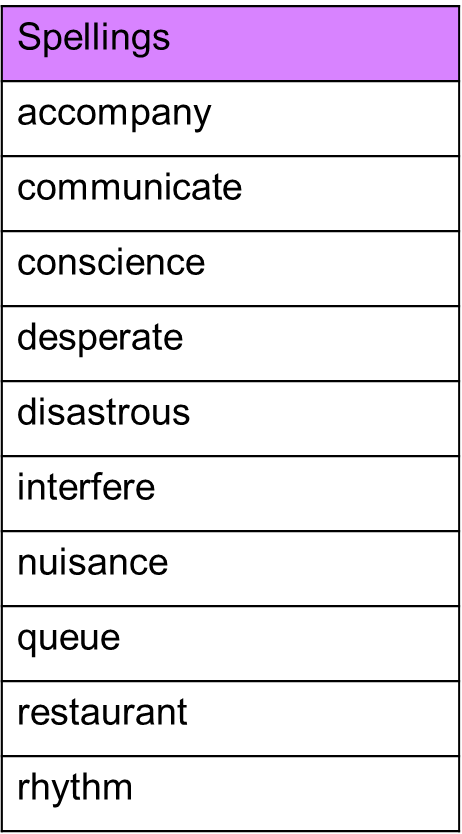 Spelling test: Year 6Given: 28.6.22Test: 6.7.22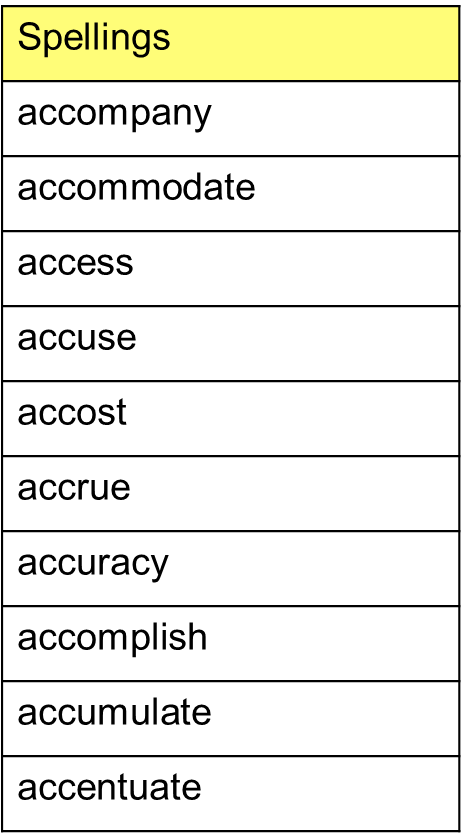 waterbearfindtheseliveaway